Otázky a odpovede k predmetu: Poľovnícka zoológia a biológia - Kategória otázok: M1Kategória otázok: M2: Poľovnícka zoológia a biológiaPodľa zákona o poľovníctve sa zver delí na dve hlavné na skupiny:o zver srstnatú a zver pernatúPod pojmom zver sa rozumie:o populácia voľne žijúcich druhov živočíchov uvedených v prílohe č.1 zákona o poľovníctvePod pojmom malá zver sa rozumie:o zver bažantia, zajačia a jarabičiaPod pojmom zver raticová sa rozumie:o daniel škvrnitý, diviak lesný, jeleň lesný, jeleň sika, kamzík vrchovský alpský, kamzík vrchovský tatranský, los mokraďový, muflón lesný, jeleník (pasrnec) bielochvostý, srnec lesný a zubor hrivnatýPod pojmom veľké šelmy sa rozumie:o medveď hnedý, rys ostrovid, vlk dravý a šakal zlatýPod pojmom krkavcovité vtáky sa rozumie:o havran čierny, kavka tmavá, krkavec čierny, vrana túlavá východoeurópska a zapadoeurópska, straka čiernozobá a sojka škriekaváKráličia zver pohlavne dospieva:o už v roku, v ktorom sa narodila, t.j. vo veku 5 – 6 mesiacov, takže ranné mláďatá sa môžu ešte v tom istom roku honcovaťZafarbenie srsti svišťa vrchovského (Marmota marmota) je:o hnedo šedé so žltkastým nádychom, vrchná časť hlavy a koniec chvosta sú čierneZimné obdobie prečkáva svišť vrchovský:o v tzv. pravom zimnom spánku a tento po celé zimné obdobie (6,5 – 7 mesiacov) neprerušujeSvišť vrchovský je veľmi ostražitý a v prípade nebezpečenstva alebo znepokojenia sa ozýva typickým:o ostrým varovným hvizdomSfarbenie srsti ondatry pižmovej (Ondatra zibethica) je:o hrdzavohnedé až šedohnedé, spodná časť tela je šedohnedá až žltohnedáPôvodnou domovinou ondatry pižmovej je:o Severná AmerikaOndatra pižmová žije:o okolo stojatých aj tečúcich vôd monogamne v pároch alebo rodináchZo zmyslov má medveď hnedý najlepšie vyvinutý:o čuch a sluch, zrak má slabšíDoba párenia medveďa hnedého prebieha:o v máji až júli, prípadne aj v augusteZimné obdobie prečkáva medveď hnedý:o v nepravom zimnom spánku, tzn. že spánok prerušuje za účelom vyprázdnenia a doplnenia tekutínMedvedica vrhá vo februári a marci:o 2 – 3 medvieďatá o hmotnosti 0,4 kg , ktoré sú 30 dní slepéZo zmyslov má vlk najlepšie vyvinutý:o čuch a sluch, zrakom sa orientuje len na kratšiu vzdialenosťDoba párenia vlkov prebieha:o v januári až marciDĺžka gravidity u vlčice je:o 62 – 65 dní, t.j. asi 9 týždňovZo zmyslov má líška hrdzavá výborne vyvinutý:o čuch, sluch i zrakKankovanie (párenie) líšok prebieha:o v januári a februáriLíška hrdzavá vrhá v apríli až v máji v brlohu, ktorý si sama vyhrabáva:o 3 – 8 a niekedy aj viac líščat, ktoré sú asi 14 dní slepéZafarbenie srsti psíka medvedíkovitého je:o hnedé so šedým až načernalým nádychom, hlava je svetlošedá s predĺženou srsťou vytvárajúcou v lícnej časti biele pruhy do stránZimné obdobie prečkáva psík medvedíkovitý:o v nepravom zimnom spánku, ktorý prerušujeZafarbenie srsti mačky divej je:o šedo hnedé s hnedočiernymi alebo čiernymi pruhmi, smerom k chrbtu tmavnú, spodná časť tela je svetlejšia, špinavo šedá, koniec chvosta je širší, akoby guľatý a čierny, počet pruhov (prstencov) na chvoste je 4 – 5Zo zmyslov má mačka divá najlepšie vyvinutý:o zrak a sluch, čuch je veľmi slabýKankovanie (párenie) u mačky divej prebieha:o vo februári až marciDĺžka gravidity u mačky divej je:o 63 dní Mačka divá vrhá v apríli až júni:o 3 – 6 mačiat, ktoré sú prvých 10 – 12 dní slepéZafarbenie srsti rysa ostrovida je:o hrdzavohnedé alebo hrdzavošedé s nepravidelnými hnedočiernymi škvrnami, konce ušníc sú zakončené čiernymi štetinami, po stranách hlavy je predĺžená svetlejšia belavá srsť v tvare bokombrady, krátky chvost je na konci hnedočierny až čiernyZo zmyslov má rys najlepšie vyvinutý:o zrak a sluch, čuch je veľmi slabýAk ide o spôsob života, rys ostrovid žije:o okrem doby kankovania a starostlivosti o mláďatá samotársky vo vlastnom vymedzenom teritóriu a je aktívny za súmraku a v noci, vo dne len v období starostlivosti o mláďatáKankovanie (ruja) u rysa ostrovida prebieha:o od februára do začiatku aprílaSamica rysa vrhá v máji až začiatkom júna:o 2 – 4 rysíčatá, ktoré sú prvých 14 dní slepéV potrave rysa jednoznačne prevláda:o srnčia zver, zajac poľnýVydra riečna je prispôsobená stavbou a tvarom tela životu vo vode, k čomu využíva:o plávacie blany medzi prstami na predných končatinách, uzavierateľné nozdry a ušné otvory, ako aj výborný zrak a hmatové fúzy po stranách pysku a nad očamiSfarbenie srsti jazveca lesného je:o šedo žlté, hlava je bledo šedá s 2 čiernymi pruhmi cez oči, spodná časť tela a končatiny sú čierne, chvost je šedo biely, srsť je hrubá, štetinovitáZo zmyslov má jazvec najlepšie vyvinutý:o zrak a sluch, čuch je pomerne slabýPárenie (chrutie) u jazveca lesného prebieha:o dosť nepravidelne , a to od konca apríla až začiatku mája do augustaDĺžka gravidity u jazvečice je:o 7 – 8 mesiacov, z toho asi 5 mesiacov je latentná gravidita Jazvečica vrhá vo februári až marci:o 3 – 5 mláďat, ktoré sú lysé a 4 – 5 týždňov slepéZimné obdobie prečkáva jazvec lesný so značnými tukovými rezervami:o v 3 – 4 mesačnom nepravom zimnom spánku, tzn. že spánok prerušuje za účelom vyprázdňovaniaZafarbenie srsti kuny lesnej (Martes martes) je:o hnedé s tmavším lesklým nádychom na chrbte, na krku má žltú škvrnu (náprsenku), ktorá sa nerozdvojuje na predné končatinyZafarbenie srsti kuny skalnej (Martes foina) je:o svetlohnedé s nádychom do šeda, na krku má bielu náprsenku, ktorá sa vidlicovito rozvetvuje na prednú plochu hrudníkových končatínObdobie párenia kún prebieha:o v júli a augusteZo zmyslových orgánov kuny majú najlepšie vyvinutý:o čuch, sluch a zrakZafarbenie srsti tchora tmavého (Mustela putorius) je:o hnedé až tmavohnedé, hruď, boky, končatiny a chvost sú tmavšie až do čierna, podsada je žltkastá až belavá, prúžok nad očami a okraje ušníc sú svetléObdobie párenia u tchorov je:o v marci a apríliZafarbenie srsti hranostaja čiernochvostého (Mustela erminea) je:o v letom období škoricovo hnedé , krk, brucho a vnútorné plochy končatín sú belavé až biele, koniec chvosta je čierny, v zimnom období je biele, len koniec chvosta ostáva čiernyDĺžka tela dospelých lasíc sa pohybuje medzi:o hranostaj 21 – 29 cm, lasica 15 – 25 cmKelce sa u srnčej zveri:o vyskytujú výnimočne a sú slabé a dosť sploštenéPo ukončení rastu pučníc začína na nich mladému srnčekovi vyrastať prvé parožie, tzv. „nulté“o jeho rast býva dokončený v 7. až 9. mesiaci života a má spravidla tvar paličiek o dĺžke okolo 2 cmPrvé parožie (tzv. „nulté“), majúce tvar paličiek vytĺka mladý srnček:o v januári až februári nasledujúceho roku a krátko na to koncom februára, začiatkom marca ich zhadzujeSrnček s prvým parožím (tzv.„nultým“) sa nazýva:o paličkárDruhé parožie (parožky)ročného srnčeka:o už má ružice, môže mať vetvenie a slabé perlenie Po zhodení prvého parožia (tzv. „nultého“) tvaru paličiek nasadzuje srnec ihneď druhé parožie, ktoré dorastie:o v máji až začiatkom júna a vytĺka ho v júni až začiatkom júla a zhadzuje koncom novembra až decembraRočný srnec s druhým parožím býva spravidla:o špičiak a len zvlášť dobre založený srnec nasadzuje parožky vidláka alebo šestoráka2 - ročný srnec v 3. roku života a nasledujúcich rokoch nasadzuje parožie:o minimálne vidláka a dobre založený srnec stupeň šestoráka, pričom tento stupeň obyčajne už neprekračuje i keď vzácne dochádza i k bohatšiemu vetveniu parôžkov, napr. osmoráka, či dokonca desatorákaDospelý srnec vytĺka parožky v:o koncom marca a apríli a zhadzuje v októbri a novembriNajčastejším tvarom srnčieho parožia je stupeň:o šestorákaVek živej srnčej zveri možno odhadnúť:o podľa celkového vzhľadu a držania tela, tvaru hlavy, šírky nosnej škvrny, šírky krku, podľa doby prefarbovania a vytĺkania a tiež podľa chovania v čriedeVek ulovenej srnčej zveri zisťujeme pomerne spoľahlivo, a to podľa:o vývoja a stupňa opotrebovania chrupu, najmä stoličiekPôvodnou domovinou (areálom) jeleňa siku je:o východná Ázia (Ďaleký východ a Japonsko)Sfarbenie srsti v letnom období (s výnimkou melanotických jedincov) je u jeleňa siky japonského spravidla:o sýto gaštanovo červené až žltkas to hnedé s drobnými bielymi škvrnamiLos európsky ako najmohutnejšia parohatá zver môže dosiahnuť v dospelosti (5 – 10 rokov) hmotnosť až:o 500 kg (najčastejšie do 400 kg)Losica dosahuje v dospelosti (okolo 7. roku života) až:o 350 kgTetrov hlucháň sa vyznačuje:o nápadným pohlavným dimorfizmom (dvojtvárnosťou)Zafarbenie sliepky tetrova hlucháňa je:o hrdzavohnedé, tmavo priečne škvrnitéObľúbeným biotopom tetrova hlucháňa sú:o staré ihličnaté lesy na hrebeňoch hôrTok tetrova hlucháňa prebieha na tokaniskách v období od:o marca do konca mája a to v závislosti na počasí a nadmorskej výškyTetrov holniak sa vyznačuje:o nápadným pohlavným dimorfizmom v zafarbeníZafarbenie sliepky tetrova je:o hrdzavohnedé s tmavohnedými priečnymi pásikmi, zobák tmavohnedýObľúbeným životným prostredím (biotopom) tetrova holniaka sú:o okraje hôr, rúbaniská, lesné čistinky, vresoviská a rašeliniskáTok tetrova holniaka prebieha:o od polovice marca do konca mája, tok prebieha na zemiKohút tetrova holniaka počas toku vzdáva hlas označovaný ako:o šuíkanie s následným zreteľným bublanímPokiaľ ide o spôsob života jariabka hôrneho žije:o monogamným spôsobom života, v ihličnatých a zmiešaných lesochNa rozdiel od sliepočky má kohútik jariabka hôrneho:o na hlave chocholček a na brade výraznú bielo olemovanú čiernu škvrnuTok u jariabka hôrneho prebieha od:o od polovice marca do konca apríla, na zemi alebo na spodných konároch  stromovJariabky hôrne sa párikujú:o na jeseň od začiatku septembra do konca októbraZákladné sfarbenie obidvoch pohlaví jarabice poľnej je:o vrch tela sivohnedý, spodok hnedosivý s množstvom škvŕn vlniek a pásikovKohútik jarabice poľnej na rozdiel od sliepočky má:o na krídlových krovkách len pozdĺžny svetlý pás pri osi peraHmotnosť dospelej jarabice poľnej sa pohybuje v rozpätí:o od 0,35 – 0,45 kgHmotnosť dospelého bažanta poľovného sa pohybuje medzi:o 1,1 až 2,0 kg u kohúta, 0,8 až 1,4 kg u sliepkySliepka bažanta poľovného má sfarbenie:o hnedé až sivohnedé viac - menej zemité s jarabou kresbouVek u bažanta poľovného (kohúta) na výrade určujeme:o podľa ostrohy, u dospelého kohúta je dlhšia a ostro zakončená, u mladého krátka a tupáPokiaľ ide o spôsob života bažant žije:o polygamne (1 kohút s 3 – 4 sliepkami), spoločne sa zdržujú len v priebehu tokuTok jarabice poľnej prebieha:o od konca marca do konca apríla, keď sa jarabice celý deň ozývajú čirikaním a páriky si vymedzia teritóriaPôvodnou domovinou bažantov je oblasť:o juhozápadný Kaukaz, východná Ázia a JaponskoBažant poľovný sa vyznačuje:o výrazným pohlavným dimorfizmom (v sfarbení)Tok bažanta poľovného prebieha od:o konca marca do polovice mája, ale pri náhradnej znáške až do konca júnaSliepka bažanta si zakladá hniezdo:o na zemi v plytkej jamke, ktorú len slabo vystiela kúskami rastlín a perím prevažne v travinách a burináchPôvodnou domovinou morky divej je:o severná AmerikaSfarbenie oboch pohlaví morky divej je:o tmavo sivé až čierne s prímesou hnedej a bronzovým leskomSfarbenie lysky čiernej v oboch pohlaviach je:o čierne s bielou lysinou na čele a bielym zobákomDrop fúzatý je najväčším stepným vtákom:o Európy Sfarbenie sluky lesnej je:o na chrbte hrdzavohnedé, na temene hlavy má priečne tmavé pruhy a na brušnej strane žltkasto hnedéPre sluku lesnú je charakteristický:o dlhý zobák 71 až 78 mm a pomerne krátke nohy Tok sluky lesnej prebieha na jarnom ťahu približne od:o polovice marca do konca aprílaPokiaľ ide o spôsob života čajky smejivej je:o sťahovavý vták, žijúci monogamne v pároch na okrajoch vodných plôch v kolóniáchPokiaľ ide o spôsob života, hus divá je:o monogamný druh, ktorý žije v trvalých pároch vytvorených z mladých jedincov na jeseň a ktoré zotrvávajú spolu po celý životRad sokolotvaré, čiže dravé vtáky rozdeľujeme do troch čeľadí:o sokolovité, jastrabovité, kršiakovitéČriedu jeleníc vedie:o vedúca jelenica, spravidla skúsený, kondične silný jedinec stredného veku s jelenčaťomČriedu jeleňov vedie:o najmladší jeleňČriedu jelenice opúšťajú jedine:o pri kladení mláďat ale skoro sa do nej aj s mláďaťom vracajúČriedy jeleňov sa pred rujou:o rozpadajúZo zmyslov má jelenia zver najdokonalejšie vyvinutý:o čuch a sluchJelene sa v priebehu ruje ozývajú:o hlbokým hrdelným ručanímPodľa intenzity ručania jeleňov hovoríme:o hlasitej alebo tichej rujiTichá jelenia ruja prebieha:o za teplého počasia ale hlavne pri nedostatku dospelých jeleňov Jelenia zver, samčia i samičia pohlavne dospieva:o už v druhom roku životaRuja u jelenej zveri spravidla prebieha:o od 10. septembra do 10. októbraVek jeleňa v revíri určujeme podľa:o celkového vzhľadu tela – postavySamcom jelenej zveri vyrastajú na hlave parohy, ktoré:o každoročne zhadzuje a znovu nasadzujeParoh jelenej zveri je:o kostný útvarParohy jeleňovi každoročne vyrastajú z:o pučnícPo ukončení rastu pučníc mladému jeleňovi narastie prvé parožie vo veku:o 14 mesiacovJeleňa s prvým parožím nazývame:o ihličiakKmeň, hlavná os jelenieho parohu má tieto časti:o ružicu, ryhy, perly, vetvyPrvá vetva nad ružicou na kmeni jelenieho parohu sa nazýva:o očnicaDruhá vetva nad očnicou na kmeni jelenieho parohu sa nazýva:o nadočnica, ktorá u niektorých jedincov môže chýbaťTretia vetva nad nadočnicou na kmeni jelenieho parožia sa nazýva:o stredná vetvaŠtvrtá vetva na kmeni jelenieho parohu nad strednou vetvou, resp. medzi strednou vetvou a korunou, ktorá sa započítava do koruny sa nazýva:o vlčia vetva (nesprávne - vlčník)Kmeň jelenieho parohu môže byť zakončený:o ihlicovite, vidlicou alebo korunouKorunou označujeme koniec kmeňa jelenieho parohu, keď je:o kmeň zakončený min. troma vetvamiRozšírená časť kmeňa jelenieho parožia tesne nad pučnicou sa nazýva:o ružicaJeleň, ktorý má na každom kmeni rovnaký počet vetiev sa nazýva:o pravidelnýPôvodnou domovinou danielej zveri je:o predná a malá ÁziaČriedu danielov vedie:o najsilnejší dospelý daniel a postavenie v čriede nestráca ani po zhodení parožiaČriedu danielic vedie:o vedúca danielica, ktorá je najostražitejšia, najskúsenejšia a zároveň i vodiaca danielicaDanielia zver je najčastejšie sfarbená:o svetlo hrdzavé s bielymi škvrnami po tele a tmavým pásom na chrbte, ktorý siaha až na chvost, v zime je sivohnedý bez výrazných škvŕnZo zmyslových orgánov u danielej zveri je najlepšie vyvinutý:o čuch a sluchDospelá danielia zver dosahuje hmotnosť od:o 50 do 90 kg daniel a od 40 do 55 kg danielicaDaniela ruja trvá:o od 5. októbra do začiatku novembraDanielice sa aktívne zúčastňujú ruje už:o v 2. roku životaDospelé daniele v priebehu ruje:o sa neustále ozývajú chrapľavým hrdelným chŕkanímDaniel v priebehu ruje sa správa tak, že:o nevyhľadáva danielice, naopak rujné danielice a danieličky prichádzajú na rujovisko za danielomHmotnosť dospelej muflonej zveri je:o 40 až 55 kg muflón, 30 až 40 kg muflonicaDuté rohovité tuľajky u muflóna sú:o derivátom kože, keď koža na báze rohových kostí postupne rohovatieMuflonia ruja prebieha od:o konca októbra do začiatku decembraVek baranov u muflónej zveri v revíri odhadujeme:o podľa mohutnosti tela a tuľajok, veľkosti bielej tvárovej maskyKamzík vrchovský tatranský je:o pôvodným druhom našej faunyZo zmyslov má kamzičia zver najlepšie vyvinutý:o výborný zrak, dobrý čuch, sluch ale i hmat v oblasti pyskovRuja u kamzičej zveri prebieha od:o začiatku novembra do polovice decembraKamzičia zver žije:o v čriedach oddelených podľa pohlavia a staré kamzíky samotárskyRozdiel v tvare rožkov medzi kamzíkom a kamzicou je:o u kamzíka sú na báze silnejšie a viac hákovito zahnutéŽivá hmotnosť dospelej diviačej zveri je od:o 120 až 250 kg u kanca (výnimočne cez 300 kg) a 80 až 150 kg u diviačice (výnimočne do 200 kg)Zo zmyslov je u diviačej zveri najlepšie vyvinutý:o čuch a sluch, zrak je slabšíLetná srsť diviačej zveri je na rozdiel od zimnej:o riedka a krátka, svetlejšia čiernosivá, hnedosivá a sivá, bez podsady, na chrbte riedke štetinyOčné zuby diviakov – kancov tzv. kly:o nie sú zakončené koreňom a preto neustále dorastajúOčné zuby diviačice sú:o nápadne kratšie a slabšie, takmer nevyčnievajúce z rypáka a sú zakončené úzkym otvorom do zubnej dutinyPárenie diviačej zveri prebieha spravidla od:o novembra do konca januáraDĺžka gravidity u diviačice trvá:o 114  – 118 dní, t. j. 3 mesiace, 3 týždne a 3 dniDiviačica rodí, poľovnícky vrhá:o 3 až 8 diviačat, výnimočne 10 až 12 diviačatČriedu diviačej zveri vždy vedie:o spravidla najstaršia a najskúsenejšia vodiaca diviačica, len v období párenia sa na konci čriedy zdržujú kancePočas roka diviačia zver žije prevažne:o vo väčších čriedach, ktoré pozostávajú z materských skupín, ktoré tvoria vodiace diviačice, ich diviačatá a ich vlaňajšie potomstvo – lanštiaky, pričom lanštiaky samčieho pohlavia po dosiahnutí pohlavnej zrelosti sú z čriedy vyhnanéCharakteristickým znakom čeľade zajacotvarých sú:o nápadne dlhšie a silnejšie zadné nohy (štvorprsté) ako kratšie predné nohy (päťprsté) zakončené ostrými pazúrmiDospelý zajac poľný (Lepus europaeus) dosahuje priemernú hmotnosť:o 4 kgZo zmyslových orgánov u zajaca poľného je najlepšie vyvinutý:o sluch, pričom čuch podľa ktorého sa orientuje na kratšiu vzdialenosť a zrak sú slabšieZajac poľný žije:o prevažne nočným, samotárskym a polygamným spôsobomObdobie párenia, poľovnícky honcovania zajaca poľného začína v našich podmienkach:o za miernych zím už na začiatku januára a končí v augusteZajačica poľná vrhá mláďatá:o osrstené a vidiace do plytkej jamky na zemiHmotnosť dospelého králika divého sa pohybuje medzi:o 1,3 – 2,2 kg, v priemere 1,5 kgKrálik divý žije:o prevažne nočným spôsobom života, polygamne v mnoho početných kolóniách, na ľahkých piesočnatých pôdach kde si vyhrabáva hlboké a členité diery (brlohy) od ktorých sa veľmi nevzdiaľujePárenie, poľovnícky honcovanie u králika divého prebieha:o podľa počasia, spravidla už začiatkom februára a trvá nepretržite do jeseneDĺžka gravidity u králičice divej trvá:o 28 až 32 dníZ čeľade holubotvarých sa u nás vyskytujú:o hrdlička záhradná, hrdlička poľná, holub hrivnák a holub plúžikZ čeľade holubotvarých medzi sťahovavé druhy patria:o hrdlička poľná, holub hrivnák a holub plúžikPre čeľaď holubotvaré je charakteristické:o v priebehu odchovnej sezóny znášajú 2 až 3 krát po dve biele vajcia na ktorých sedia 14 – 17 dníCharakteristické znaky kormorána veľkého sú:o veľký čierny vták s hnedým nádychom a bielou kresbou na hlave o hmotnosti 1,7 až 2,6 kg, hniezdi v kolóniách na vysokých stromoch, živý sa prevažne rybami a je sťahovavýCharakteristické znaky volavky popolavej sú:o na chrbte popolavý až modrosivé, hlava a krk sú biele, hmotnosť 1 – 2 kg, medzi prstami chýbajú plávacie blany, hniezdi na stromoch často v kolóniách, ale aj jednotlivo, živí sa prevažne rybami, obojživelníkmi, hmyzom a je sťahovavým vtákomCharakteristické znaky drozda čvikotavého sú:o má sivú hlavu, záhlavie, chvost a krovky, čim sa odlišuje od ostatných drozdov, hmotnosť sa pohybuje od 90 do 110 gramov, je sťahovavým vtákomCharakteristické znaky krkavca čierneho sú:o má celé telo čierne, pomerne veľký kovovolesklý zobák a klinovitý chvost, hniezdi na stromoch a skalách, žije monogamne a v zime sa zhlukuje do menších kŕdľov, je stálym vtákomCharakteristické znaky medvedíka čistotného sú:o tvarom ohnutého chrbta pripomína mačku, tvárová časť je svetlá s priečnym tmavým pruhom cez oči, má dlhšiu srsť, chvost sivý s čiernymi obrúčkami, hmotnosť 4,5 až 16 kg patrí medzi nepravých zimných spáčovCharakteristické znaky zubra hrivnatého sú:o najväčší európsky cicavec z čeľade turovitotvarých, je celý tmavohnedý s  pomerne jemnou, na prednej časti tela predlženou srsťou, rohy sú krátke a vytočené do hora, dospelý býk dosahuje hmotnosť do 1 000 až 1 300 kg,Diviačie kly sú:o očniaky v čeľusti (horné) a v sánke (dolné) diviaka, ktoré sa uchovávajú ako trofejFialka je:o pachová žľaza nad koreňom chvosta líšky hrdzavejFučanie je:o hlasový prejav diviačej zveri po zvetrení nebezpečenstvaGrúlenie zveri je:o výhražný hlasový prejav diviaka lesnéhoHniezdenie je:o stavanie hniezd, znášanie vajec a sedenie na nichHrabanisko, správne hrabanka je:o miesto, kde hrabal srnec, slúži mu na značkovanie teritóriaHradovací strom je:o strom, na ktorý si pravidelne sadá pernatá zver odpočívať alebo spaťHradovanie je:o sedenie a odpočívanie niektorých druhov pernatej zveri na hradovacom stromeKvorkanie je:o vŕkavý hlasový prejav tokajúceho samčeka sluky pri večernom preleteLopata je:o lopatovite rozšírená horná plochá časť kmeňa parohu daniela a losaLopatár je:o daniel alebo los s plne vyvinutým lopatovitým parožímMaska je:o výrazné sfarbenie tvárovej časti hlavy zvieraťa, odlišné od sfarbenia ostatného telaMraučanie je:o hlasový prejav mačkovitých šeliemMrnkanie je:o málo výrazný hlasový prejav jeleňa v rujiMrmlanie = mumlanie je:o typický hlasový prejav medveďaPaličkár je:o srnec, spravidla mladý, s drobnými parožkami (tzv. nulté parožie) v podobe nerozvetvených kmienkov dlhých len niekoľko cmPanáčkovanie je:o vztyčovanie sa niektorých druhov malých cicavcov (zajac, králik, svišť, lasica, syseľ) na zadných nohách pri pozorovaní okoliaParohy sú:o plné kostené útvary vyrastajúce z výbežkov čelových kostí (pučníc) jeleňovParochňa, resp. parochňovité parožie je:o stále rastúci, nedostatočne kostnatejúci deformovaný parožný útvar, ktorý zver nevytĺka ani nezhadzuje pre hormonálnu poruchuParochniar je:o samec parohatej zveri, ktorá má parožie zmenené na parochňuPelech je:o miesto, kde odpočívajú, spia, rodia a odchovávajú mláďatá niektoré druhy malej srstnatej zveri, najmä šelmy napr. kuny a zajacePenisová kosť je:o kostička vystužujúca pohlavný úd samcov šeliemMyškovanie je:o napodobňovanie pišťania, ktorým sa vábi na dostrel líška alebo iná dravá zverPĺznutie, nesprávne presrsťovanie je:o výmena srsti najmä v jarnom obdobíRohovina je:o produkt pokožkových buniek, na niektorých miestach vytvára pevné tvrdé rohovinové útvary, napr. ratice, pazúry, tuľajky, zobákRohy sú:o kužeľovitý kostený výrastok na čelovej kosti obalený rohovinovou tuľajkouZimný spánok (hibernácia) je:o dlhodobá spánková letargia, umožňujúca niektorým druhom zvierat prežiť nepriaznive ekologické podmienky zimného obdobiaNa obrázku vidíte: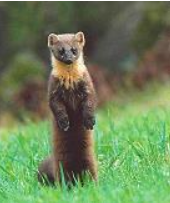 o kunu lesnúNa obrázku vidíte: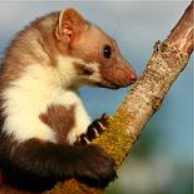 o kunu skalnúNa obrázku vidíte: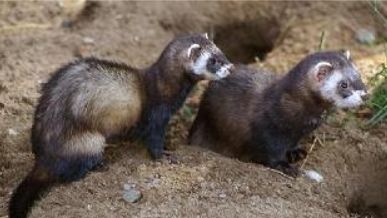 o tchora tmavéhoNa obrázku vidíte: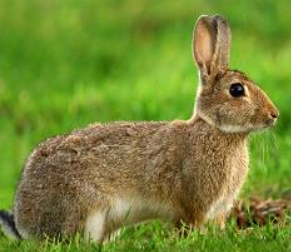 o králika divéhoNa obrázku vidíte: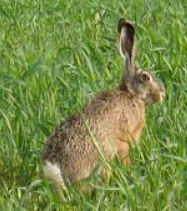 o zajaca poľnéhoNa obrázku vidíte: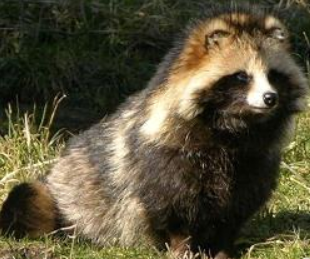 o psíka medviedikovitéhoNa obrázku vidíte: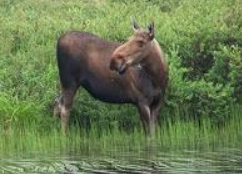 o samicu losa mokraďovéhoNa obrázku vidíte: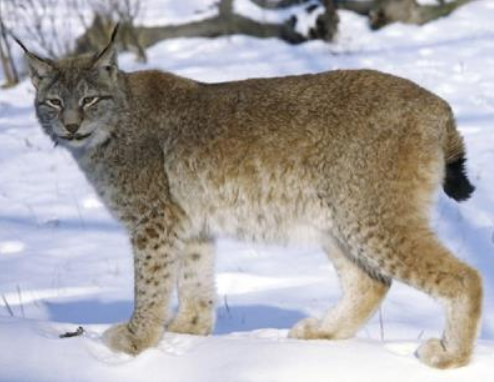 o rysa ostrovidaNa obrázku vidíte: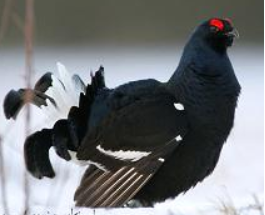 o tetrova holniakaNa obrázku vidíte: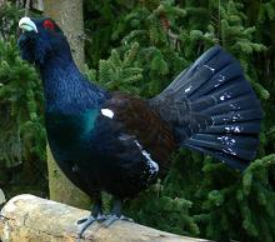 o tetrova hlucháňaNa obrázku vidíte: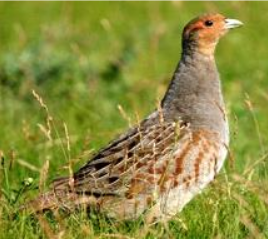 o jarabicu poľnúNa obrázku vidíte: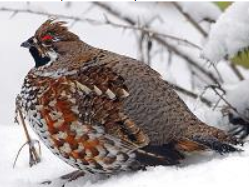 o jariabka lesnéhoNa obrázku vidíte: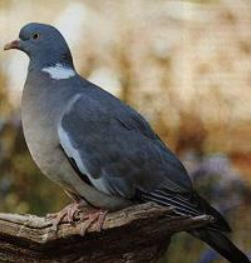 o holuba hrivnákaNa obrázku vidíte: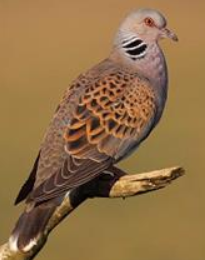 o hrdličku poľnúNa obrázku vidíte: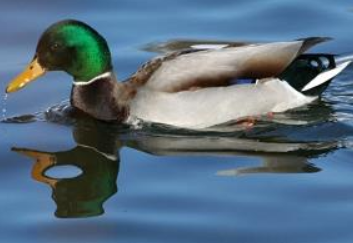 o kačicu divúNa obrázku vidíte: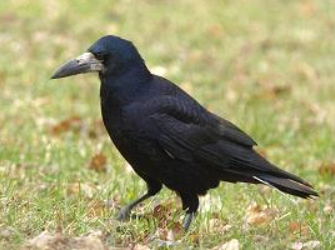 o havrana čiernehoNa obrázku vidíte: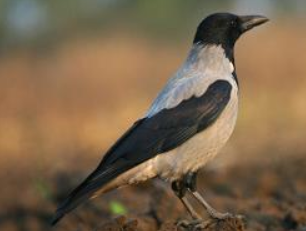 o vranú túlavúNa obrázku vidíte: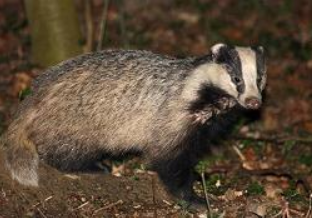 o jazveca lesnéhoNa obrázku vidíte: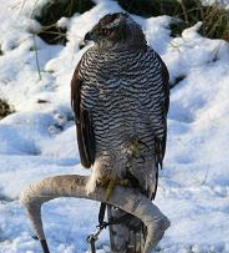 o jastraba lesné